Odběratel:Odběratel:Odběratel:Odběratel:Odběratel:Odběratel:Odběratel:Odběratel:Odběratel:Odběratel:Odběratel:Odběratel:Odběratel:Odběratel:Ústav teoretické a aplikované mechaniky AV ČR, v.v.i.
Prosecká 76
19000 PRAHA 9
Česká republikaÚstav teoretické a aplikované mechaniky AV ČR, v.v.i.
Prosecká 76
19000 PRAHA 9
Česká republikaÚstav teoretické a aplikované mechaniky AV ČR, v.v.i.
Prosecká 76
19000 PRAHA 9
Česká republikaÚstav teoretické a aplikované mechaniky AV ČR, v.v.i.
Prosecká 76
19000 PRAHA 9
Česká republikaÚstav teoretické a aplikované mechaniky AV ČR, v.v.i.
Prosecká 76
19000 PRAHA 9
Česká republikaÚstav teoretické a aplikované mechaniky AV ČR, v.v.i.
Prosecká 76
19000 PRAHA 9
Česká republikaÚstav teoretické a aplikované mechaniky AV ČR, v.v.i.
Prosecká 76
19000 PRAHA 9
Česká republikaÚstav teoretické a aplikované mechaniky AV ČR, v.v.i.
Prosecká 76
19000 PRAHA 9
Česká republikaÚstav teoretické a aplikované mechaniky AV ČR, v.v.i.
Prosecká 76
19000 PRAHA 9
Česká republikaÚstav teoretické a aplikované mechaniky AV ČR, v.v.i.
Prosecká 76
19000 PRAHA 9
Česká republikaÚstav teoretické a aplikované mechaniky AV ČR, v.v.i.
Prosecká 76
19000 PRAHA 9
Česká republikaÚstav teoretické a aplikované mechaniky AV ČR, v.v.i.
Prosecká 76
19000 PRAHA 9
Česká republikaÚstav teoretické a aplikované mechaniky AV ČR, v.v.i.
Prosecká 76
19000 PRAHA 9
Česká republikaÚstav teoretické a aplikované mechaniky AV ČR, v.v.i.
Prosecká 76
19000 PRAHA 9
Česká republikaÚstav teoretické a aplikované mechaniky AV ČR, v.v.i.
Prosecká 76
19000 PRAHA 9
Česká republikaPID:PID:PID:PID:PID:PID:PID:PID: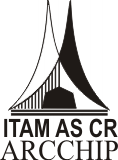 Ústav teoretické a aplikované mechaniky AV ČR, v.v.i.
Prosecká 76
19000 PRAHA 9
Česká republikaÚstav teoretické a aplikované mechaniky AV ČR, v.v.i.
Prosecká 76
19000 PRAHA 9
Česká republikaÚstav teoretické a aplikované mechaniky AV ČR, v.v.i.
Prosecká 76
19000 PRAHA 9
Česká republikaÚstav teoretické a aplikované mechaniky AV ČR, v.v.i.
Prosecká 76
19000 PRAHA 9
Česká republikaÚstav teoretické a aplikované mechaniky AV ČR, v.v.i.
Prosecká 76
19000 PRAHA 9
Česká republikaÚstav teoretické a aplikované mechaniky AV ČR, v.v.i.
Prosecká 76
19000 PRAHA 9
Česká republikaÚstav teoretické a aplikované mechaniky AV ČR, v.v.i.
Prosecká 76
19000 PRAHA 9
Česká republikaÚstav teoretické a aplikované mechaniky AV ČR, v.v.i.
Prosecká 76
19000 PRAHA 9
Česká republikaÚstav teoretické a aplikované mechaniky AV ČR, v.v.i.
Prosecká 76
19000 PRAHA 9
Česká republikaÚstav teoretické a aplikované mechaniky AV ČR, v.v.i.
Prosecká 76
19000 PRAHA 9
Česká republikaÚstav teoretické a aplikované mechaniky AV ČR, v.v.i.
Prosecká 76
19000 PRAHA 9
Česká republikaÚstav teoretické a aplikované mechaniky AV ČR, v.v.i.
Prosecká 76
19000 PRAHA 9
Česká republikaÚstav teoretické a aplikované mechaniky AV ČR, v.v.i.
Prosecká 76
19000 PRAHA 9
Česká republikaÚstav teoretické a aplikované mechaniky AV ČR, v.v.i.
Prosecká 76
19000 PRAHA 9
Česká republikaÚstav teoretické a aplikované mechaniky AV ČR, v.v.i.
Prosecká 76
19000 PRAHA 9
Česká republikaSmlouva:Smlouva:Smlouva:Smlouva:Smlouva:Smlouva:Smlouva:Smlouva:Ústav teoretické a aplikované mechaniky AV ČR, v.v.i.
Prosecká 76
19000 PRAHA 9
Česká republikaÚstav teoretické a aplikované mechaniky AV ČR, v.v.i.
Prosecká 76
19000 PRAHA 9
Česká republikaÚstav teoretické a aplikované mechaniky AV ČR, v.v.i.
Prosecká 76
19000 PRAHA 9
Česká republikaÚstav teoretické a aplikované mechaniky AV ČR, v.v.i.
Prosecká 76
19000 PRAHA 9
Česká republikaÚstav teoretické a aplikované mechaniky AV ČR, v.v.i.
Prosecká 76
19000 PRAHA 9
Česká republikaÚstav teoretické a aplikované mechaniky AV ČR, v.v.i.
Prosecká 76
19000 PRAHA 9
Česká republikaÚstav teoretické a aplikované mechaniky AV ČR, v.v.i.
Prosecká 76
19000 PRAHA 9
Česká republikaÚstav teoretické a aplikované mechaniky AV ČR, v.v.i.
Prosecká 76
19000 PRAHA 9
Česká republikaÚstav teoretické a aplikované mechaniky AV ČR, v.v.i.
Prosecká 76
19000 PRAHA 9
Česká republikaÚstav teoretické a aplikované mechaniky AV ČR, v.v.i.
Prosecká 76
19000 PRAHA 9
Česká republikaÚstav teoretické a aplikované mechaniky AV ČR, v.v.i.
Prosecká 76
19000 PRAHA 9
Česká republikaÚstav teoretické a aplikované mechaniky AV ČR, v.v.i.
Prosecká 76
19000 PRAHA 9
Česká republikaÚstav teoretické a aplikované mechaniky AV ČR, v.v.i.
Prosecká 76
19000 PRAHA 9
Česká republikaÚstav teoretické a aplikované mechaniky AV ČR, v.v.i.
Prosecká 76
19000 PRAHA 9
Česká republikaÚstav teoretické a aplikované mechaniky AV ČR, v.v.i.
Prosecká 76
19000 PRAHA 9
Česká republikaÚstav teoretické a aplikované mechaniky AV ČR, v.v.i.
Prosecká 76
19000 PRAHA 9
Česká republikaÚstav teoretické a aplikované mechaniky AV ČR, v.v.i.
Prosecká 76
19000 PRAHA 9
Česká republikaÚstav teoretické a aplikované mechaniky AV ČR, v.v.i.
Prosecká 76
19000 PRAHA 9
Česká republikaÚstav teoretické a aplikované mechaniky AV ČR, v.v.i.
Prosecká 76
19000 PRAHA 9
Česká republikaÚstav teoretické a aplikované mechaniky AV ČR, v.v.i.
Prosecká 76
19000 PRAHA 9
Česká republikaÚstav teoretické a aplikované mechaniky AV ČR, v.v.i.
Prosecká 76
19000 PRAHA 9
Česká republikaÚstav teoretické a aplikované mechaniky AV ČR, v.v.i.
Prosecká 76
19000 PRAHA 9
Česká republikaÚstav teoretické a aplikované mechaniky AV ČR, v.v.i.
Prosecká 76
19000 PRAHA 9
Česká republikaÚstav teoretické a aplikované mechaniky AV ČR, v.v.i.
Prosecká 76
19000 PRAHA 9
Česká republikaÚstav teoretické a aplikované mechaniky AV ČR, v.v.i.
Prosecká 76
19000 PRAHA 9
Česká republikaÚstav teoretické a aplikované mechaniky AV ČR, v.v.i.
Prosecká 76
19000 PRAHA 9
Česká republikaÚstav teoretické a aplikované mechaniky AV ČR, v.v.i.
Prosecká 76
19000 PRAHA 9
Česká republikaÚstav teoretické a aplikované mechaniky AV ČR, v.v.i.
Prosecká 76
19000 PRAHA 9
Česká republikaÚstav teoretické a aplikované mechaniky AV ČR, v.v.i.
Prosecká 76
19000 PRAHA 9
Česká republikaÚstav teoretické a aplikované mechaniky AV ČR, v.v.i.
Prosecká 76
19000 PRAHA 9
Česká republikaČíslo účtu:Číslo účtu:Číslo účtu:Číslo účtu:Číslo účtu:Číslo účtu:Číslo účtu:Číslo účtu:Ústav teoretické a aplikované mechaniky AV ČR, v.v.i.
Prosecká 76
19000 PRAHA 9
Česká republikaÚstav teoretické a aplikované mechaniky AV ČR, v.v.i.
Prosecká 76
19000 PRAHA 9
Česká republikaÚstav teoretické a aplikované mechaniky AV ČR, v.v.i.
Prosecká 76
19000 PRAHA 9
Česká republikaÚstav teoretické a aplikované mechaniky AV ČR, v.v.i.
Prosecká 76
19000 PRAHA 9
Česká republikaÚstav teoretické a aplikované mechaniky AV ČR, v.v.i.
Prosecká 76
19000 PRAHA 9
Česká republikaÚstav teoretické a aplikované mechaniky AV ČR, v.v.i.
Prosecká 76
19000 PRAHA 9
Česká republikaÚstav teoretické a aplikované mechaniky AV ČR, v.v.i.
Prosecká 76
19000 PRAHA 9
Česká republikaÚstav teoretické a aplikované mechaniky AV ČR, v.v.i.
Prosecká 76
19000 PRAHA 9
Česká republikaÚstav teoretické a aplikované mechaniky AV ČR, v.v.i.
Prosecká 76
19000 PRAHA 9
Česká republikaÚstav teoretické a aplikované mechaniky AV ČR, v.v.i.
Prosecká 76
19000 PRAHA 9
Česká republikaÚstav teoretické a aplikované mechaniky AV ČR, v.v.i.
Prosecká 76
19000 PRAHA 9
Česká republikaÚstav teoretické a aplikované mechaniky AV ČR, v.v.i.
Prosecká 76
19000 PRAHA 9
Česká republikaÚstav teoretické a aplikované mechaniky AV ČR, v.v.i.
Prosecká 76
19000 PRAHA 9
Česká republikaÚstav teoretické a aplikované mechaniky AV ČR, v.v.i.
Prosecká 76
19000 PRAHA 9
Česká republikaÚstav teoretické a aplikované mechaniky AV ČR, v.v.i.
Prosecká 76
19000 PRAHA 9
Česká republikaPeněžní ústav:Peněžní ústav:Peněžní ústav:Peněžní ústav:Peněžní ústav:Peněžní ústav:Peněžní ústav:Peněžní ústav:Ústav teoretické a aplikované mechaniky AV ČR, v.v.i.
Prosecká 76
19000 PRAHA 9
Česká republikaÚstav teoretické a aplikované mechaniky AV ČR, v.v.i.
Prosecká 76
19000 PRAHA 9
Česká republikaÚstav teoretické a aplikované mechaniky AV ČR, v.v.i.
Prosecká 76
19000 PRAHA 9
Česká republikaÚstav teoretické a aplikované mechaniky AV ČR, v.v.i.
Prosecká 76
19000 PRAHA 9
Česká republikaÚstav teoretické a aplikované mechaniky AV ČR, v.v.i.
Prosecká 76
19000 PRAHA 9
Česká republikaÚstav teoretické a aplikované mechaniky AV ČR, v.v.i.
Prosecká 76
19000 PRAHA 9
Česká republikaÚstav teoretické a aplikované mechaniky AV ČR, v.v.i.
Prosecká 76
19000 PRAHA 9
Česká republikaÚstav teoretické a aplikované mechaniky AV ČR, v.v.i.
Prosecká 76
19000 PRAHA 9
Česká republikaÚstav teoretické a aplikované mechaniky AV ČR, v.v.i.
Prosecká 76
19000 PRAHA 9
Česká republikaÚstav teoretické a aplikované mechaniky AV ČR, v.v.i.
Prosecká 76
19000 PRAHA 9
Česká republikaÚstav teoretické a aplikované mechaniky AV ČR, v.v.i.
Prosecká 76
19000 PRAHA 9
Česká republikaÚstav teoretické a aplikované mechaniky AV ČR, v.v.i.
Prosecká 76
19000 PRAHA 9
Česká republikaÚstav teoretické a aplikované mechaniky AV ČR, v.v.i.
Prosecká 76
19000 PRAHA 9
Česká republikaÚstav teoretické a aplikované mechaniky AV ČR, v.v.i.
Prosecká 76
19000 PRAHA 9
Česká republikaÚstav teoretické a aplikované mechaniky AV ČR, v.v.i.
Prosecká 76
19000 PRAHA 9
Česká republikaDodavatel:Dodavatel:Dodavatel:Dodavatel:Dodavatel:Dodavatel:Dodavatel:Dodavatel:Dodavatel:Dodavatel:Dodavatel:DIČ:DIČ:DIČ:DIČ:CZ68378297CZ68378297CZ68378297CZ68378297IČ:IČ:IČ:IČ:0173273101732731017327310173273101732731017327310173273101732731DIČ:DIČ:CZ01732731CZ01732731CZ01732731IČ:IČ:IČ:IČ:68378297683782976837829768378297IČ:IČ:IČ:IČ:68378297683782976837829768378297IČ:IČ:IČ:IČ:68378297683782976837829768378297Konečný příjemce:Konečný příjemce:Konečný příjemce:Konečný příjemce:Konečný příjemce:Konečný příjemce:Konečný příjemce:Konečný příjemce:Konečný příjemce:Konečný příjemce:Konečný příjemce:Konečný příjemce:Konečný příjemce:Konečný příjemce:Konečný příjemce:Platnost objednávky do:Platnost objednávky do:Platnost objednávky do:Platnost objednávky do:Platnost objednávky do:Platnost objednávky do:Platnost objednávky do:Platnost objednávky do:Platnost objednávky do:Platnost objednávky do:30.11.201730.11.201730.11.2017Termín dodání:Termín dodání:Termín dodání:Termín dodání:Termín dodání:Termín dodání:Termín dodání:30.11.201730.11.201730.11.2017Forma úhrady:Forma úhrady:Forma úhrady:Forma úhrady:Forma úhrady:Forma úhrady:Forma úhrady:Forma úhrady:Forma úhrady:Forma úhrady:Forma úhrady:Forma úhrady:Forma úhrady:Forma úhrady:Forma úhrady:Forma úhrady:Forma úhrady:Forma úhrady:Forma úhrady:Forma úhrady:Forma úhrady:Termín úhrady:Termín úhrady:Termín úhrady:Termín úhrady:Termín úhrady:Termín úhrady:Termín úhrady:Termín úhrady:Termín úhrady:Termín úhrady:Termín úhrady:Termín úhrady:Termín úhrady:Termín úhrady:Při fakturaci vždy uvádějte číslo objednávky.Při fakturaci vždy uvádějte číslo objednávky.Při fakturaci vždy uvádějte číslo objednávky.Při fakturaci vždy uvádějte číslo objednávky.Při fakturaci vždy uvádějte číslo objednávky.Při fakturaci vždy uvádějte číslo objednávky.Při fakturaci vždy uvádějte číslo objednávky.Při fakturaci vždy uvádějte číslo objednávky.Při fakturaci vždy uvádějte číslo objednávky.Při fakturaci vždy uvádějte číslo objednávky.Při fakturaci vždy uvádějte číslo objednávky.Při fakturaci vždy uvádějte číslo objednávky.Při fakturaci vždy uvádějte číslo objednávky.Při fakturaci vždy uvádějte číslo objednávky.Při fakturaci vždy uvádějte číslo objednávky.Při fakturaci vždy uvádějte číslo objednávky.Při fakturaci vždy uvádějte číslo objednávky.Při fakturaci vždy uvádějte číslo objednávky.Při fakturaci vždy uvádějte číslo objednávky.Při fakturaci vždy uvádějte číslo objednávky.Při fakturaci vždy uvádějte číslo objednávky.Při fakturaci vždy uvádějte číslo objednávky.Při fakturaci vždy uvádějte číslo objednávky.Při fakturaci vždy uvádějte číslo objednávky.Při fakturaci vždy uvádějte číslo objednávky.Při fakturaci vždy uvádějte číslo objednávky.Při fakturaci vždy uvádějte číslo objednávky.Při fakturaci vždy uvádějte číslo objednávky.Při fakturaci vždy uvádějte číslo objednávky.Při fakturaci vždy uvádějte číslo objednávky.Při fakturaci vždy uvádějte číslo objednávky.Při fakturaci vždy uvádějte číslo objednávky.Při fakturaci vždy uvádějte číslo objednávky.Při fakturaci vždy uvádějte číslo objednávky.Při fakturaci vždy uvádějte číslo objednávky.Při fakturaci vždy uvádějte číslo objednávky.Při fakturaci vždy uvádějte číslo objednávky.Na základě cenové nabídky číslo 17110 ze dne 12.10.2017 objednáváme následující zboží:Na základě cenové nabídky číslo 17110 ze dne 12.10.2017 objednáváme následující zboží:Na základě cenové nabídky číslo 17110 ze dne 12.10.2017 objednáváme následující zboží:Na základě cenové nabídky číslo 17110 ze dne 12.10.2017 objednáváme následující zboží:Na základě cenové nabídky číslo 17110 ze dne 12.10.2017 objednáváme následující zboží:Na základě cenové nabídky číslo 17110 ze dne 12.10.2017 objednáváme následující zboží:Na základě cenové nabídky číslo 17110 ze dne 12.10.2017 objednáváme následující zboží:Na základě cenové nabídky číslo 17110 ze dne 12.10.2017 objednáváme následující zboží:Na základě cenové nabídky číslo 17110 ze dne 12.10.2017 objednáváme následující zboží:Na základě cenové nabídky číslo 17110 ze dne 12.10.2017 objednáváme následující zboží:Na základě cenové nabídky číslo 17110 ze dne 12.10.2017 objednáváme následující zboží:Na základě cenové nabídky číslo 17110 ze dne 12.10.2017 objednáváme následující zboží:Na základě cenové nabídky číslo 17110 ze dne 12.10.2017 objednáváme následující zboží:Na základě cenové nabídky číslo 17110 ze dne 12.10.2017 objednáváme následující zboží:Na základě cenové nabídky číslo 17110 ze dne 12.10.2017 objednáváme následující zboží:Na základě cenové nabídky číslo 17110 ze dne 12.10.2017 objednáváme následující zboží:Na základě cenové nabídky číslo 17110 ze dne 12.10.2017 objednáváme následující zboží:Na základě cenové nabídky číslo 17110 ze dne 12.10.2017 objednáváme následující zboží:Na základě cenové nabídky číslo 17110 ze dne 12.10.2017 objednáváme následující zboží:Na základě cenové nabídky číslo 17110 ze dne 12.10.2017 objednáváme následující zboží:Na základě cenové nabídky číslo 17110 ze dne 12.10.2017 objednáváme následující zboží:Na základě cenové nabídky číslo 17110 ze dne 12.10.2017 objednáváme následující zboží:Na základě cenové nabídky číslo 17110 ze dne 12.10.2017 objednáváme následující zboží:Na základě cenové nabídky číslo 17110 ze dne 12.10.2017 objednáváme následující zboží:Na základě cenové nabídky číslo 17110 ze dne 12.10.2017 objednáváme následující zboží:Na základě cenové nabídky číslo 17110 ze dne 12.10.2017 objednáváme následující zboží:Na základě cenové nabídky číslo 17110 ze dne 12.10.2017 objednáváme následující zboží:Na základě cenové nabídky číslo 17110 ze dne 12.10.2017 objednáváme následující zboží:Na základě cenové nabídky číslo 17110 ze dne 12.10.2017 objednáváme následující zboží:Na základě cenové nabídky číslo 17110 ze dne 12.10.2017 objednáváme následující zboží:Na základě cenové nabídky číslo 17110 ze dne 12.10.2017 objednáváme následující zboží:Na základě cenové nabídky číslo 17110 ze dne 12.10.2017 objednáváme následující zboží:Na základě cenové nabídky číslo 17110 ze dne 12.10.2017 objednáváme následující zboží:Na základě cenové nabídky číslo 17110 ze dne 12.10.2017 objednáváme následující zboží:Na základě cenové nabídky číslo 17110 ze dne 12.10.2017 objednáváme následující zboží:Na základě cenové nabídky číslo 17110 ze dne 12.10.2017 objednáváme následující zboží:Na základě cenové nabídky číslo 17110 ze dne 12.10.2017 objednáváme následující zboží:Položkový rozpis:Položkový rozpis:Položkový rozpis:Položkový rozpis:Položkový rozpis:Položkový rozpis:Položkový rozpis:Položkový rozpis:Položkový rozpis:Položkový rozpis:Položkový rozpis:Položkový rozpis:Položkový rozpis:Položkový rozpis:Položkový rozpis:Položkový rozpis:Položkový rozpis:Položkový rozpis:Položkový rozpis:Položkový rozpis:Položkový rozpis:Položkový rozpis:Položkový rozpis:Položkový rozpis:Položkový rozpis:Položkový rozpis:Položkový rozpis:Položkový rozpis:Položkový rozpis:Položkový rozpis:Položkový rozpis:Položkový rozpis:Položkový rozpis:Položkový rozpis:Položkový rozpis:Položkový rozpis:Položkový rozpis:PoložkaPoložkaPoložkaPoložkaPoložkaPoložkaPoložkaPoložkaPoložkaPoložkaPoložkaPoložkaPoložkaPoložkaPoložkaPoložkaPoložkaPoložkaPoložkaPoložkaPoložkaPoložkaPoložkaPoložkaPoložkaPoložkaPoložkaPoložkaPoložkaPoložkaPoložkaPoložkaPoložkaPoložkaPoložkaPoložkaMnožstvíMnožstvíMnožstvíMnožstvíMnožstvíMJMJMJMJMJCena/MJCena/MJCena/MJCena/MJCena/MJCena/MJCena/MJCena/MJCena/MJCena/MJCelkemCelkemCelkemCelkemCelkemCelkemCelkemAdvaPIX Timepix3 detector with 100 ?m Si sensor without Al layerAdvaPIX Timepix3 detector with 100 ?m Si sensor without Al layerAdvaPIX Timepix3 detector with 100 ?m Si sensor without Al layerAdvaPIX Timepix3 detector with 100 ?m Si sensor without Al layerAdvaPIX Timepix3 detector with 100 ?m Si sensor without Al layerAdvaPIX Timepix3 detector with 100 ?m Si sensor without Al layerAdvaPIX Timepix3 detector with 100 ?m Si sensor without Al layerAdvaPIX Timepix3 detector with 100 ?m Si sensor without Al layerAdvaPIX Timepix3 detector with 100 ?m Si sensor without Al layerAdvaPIX Timepix3 detector with 100 ?m Si sensor without Al layerAdvaPIX Timepix3 detector with 100 ?m Si sensor without Al layerAdvaPIX Timepix3 detector with 100 ?m Si sensor without Al layerAdvaPIX Timepix3 detector with 100 ?m Si sensor without Al layerAdvaPIX Timepix3 detector with 100 ?m Si sensor without Al layerAdvaPIX Timepix3 detector with 100 ?m Si sensor without Al layerAdvaPIX Timepix3 detector with 100 ?m Si sensor without Al layerAdvaPIX Timepix3 detector with 100 ?m Si sensor without Al layerAdvaPIX Timepix3 detector with 100 ?m Si sensor without Al layerAdvaPIX Timepix3 detector with 100 ?m Si sensor without Al layerAdvaPIX Timepix3 detector with 100 ?m Si sensor without Al layerAdvaPIX Timepix3 detector with 100 ?m Si sensor without Al layerAdvaPIX Timepix3 detector with 100 ?m Si sensor without Al layerAdvaPIX Timepix3 detector with 100 ?m Si sensor without Al layerAdvaPIX Timepix3 detector with 100 ?m Si sensor without Al layerAdvaPIX Timepix3 detector with 100 ?m Si sensor without Al layerAdvaPIX Timepix3 detector with 100 ?m Si sensor without Al layerAdvaPIX Timepix3 detector with 100 ?m Si sensor without Al layerAdvaPIX Timepix3 detector with 100 ?m Si sensor without Al layerAdvaPIX Timepix3 detector with 100 ?m Si sensor without Al layerAdvaPIX Timepix3 detector with 100 ?m Si sensor without Al layerAdvaPIX Timepix3 detector with 100 ?m Si sensor without Al layerAdvaPIX Timepix3 detector with 100 ?m Si sensor without Al layerAdvaPIX Timepix3 detector with 100 ?m Si sensor without Al layerAdvaPIX Timepix3 detector with 100 ?m Si sensor without Al layerAdvaPIX Timepix3 detector with 100 ?m Si sensor without Al layerAdvaPIX Timepix3 detector with 100 ?m Si sensor without Al layerCelkem:Celkem:Celkem:454 000.00454 000.00454 000.00454 000.00454 000.00KčKč454 000.00454 000.00454 000.00454 000.00454 000.00KčKčPředpokládaná cena celkem (včetně DPH):Předpokládaná cena celkem (včetně DPH):Předpokládaná cena celkem (včetně DPH):Předpokládaná cena celkem (včetně DPH):Předpokládaná cena celkem (včetně DPH):Předpokládaná cena celkem (včetně DPH):Předpokládaná cena celkem (včetně DPH):Předpokládaná cena celkem (včetně DPH):Předpokládaná cena celkem (včetně DPH):Předpokládaná cena celkem (včetně DPH):Předpokládaná cena celkem (včetně DPH):Předpokládaná cena celkem (včetně DPH):Předpokládaná cena celkem (včetně DPH):Předpokládaná cena celkem (včetně DPH):Předpokládaná cena celkem (včetně DPH):Předpokládaná cena celkem (včetně DPH):Předpokládaná cena celkem (včetně DPH):Předpokládaná cena celkem (včetně DPH):Předpokládaná cena celkem (včetně DPH):Předpokládaná cena celkem (včetně DPH):Předpokládaná cena celkem (včetně DPH):Předpokládaná cena celkem (včetně DPH):Předpokládaná cena celkem (včetně DPH):Datum vystavení:Datum vystavení:Datum vystavení:Datum vystavení:Datum vystavení:Datum vystavení:Datum vystavení:Datum vystavení:Datum vystavení:Datum vystavení:Datum vystavení:10.11.201710.11.201710.11.201710.11.201710.11.201710.11.201710.11.201710.11.201710.11.2017Vystavil:Vystavil:Vystavil:Vystavil:Vystavil:Vystavil:Vystavil:Vystavil:Vystavil:Vystavil:Vystavil:Vystavil:Vystavil:Vystavil:Musilová JaroslavaMusilová JaroslavaMusilová JaroslavaMusilová JaroslavaMusilová JaroslavaMusilová JaroslavaMusilová JaroslavaMusilová JaroslavaMusilová JaroslavaMusilová JaroslavaMusilová JaroslavaMusilová JaroslavaMusilová JaroslavaMusilová JaroslavaMusilová JaroslavaMusilová JaroslavaMusilová JaroslavaMusilová JaroslavaMusilová JaroslavaMusilová JaroslavaMusilová JaroslavaRazítko, podpisRazítko, podpisRazítko, podpisRazítko, podpisRazítko, podpisRazítko, podpisRazítko, podpisRazítko, podpisRazítko, podpisRazítko, podpisRazítko, podpisTel.: 283881586, E-mail: musilova@itam.cas.czTel.: 283881586, E-mail: musilova@itam.cas.czTel.: 283881586, E-mail: musilova@itam.cas.czTel.: 283881586, E-mail: musilova@itam.cas.czTel.: 283881586, E-mail: musilova@itam.cas.czTel.: 283881586, E-mail: musilova@itam.cas.czTel.: 283881586, E-mail: musilova@itam.cas.czTel.: 283881586, E-mail: musilova@itam.cas.czTel.: 283881586, E-mail: musilova@itam.cas.czTel.: 283881586, E-mail: musilova@itam.cas.czTel.: 283881586, E-mail: musilova@itam.cas.czTel.: 283881586, E-mail: musilova@itam.cas.czTel.: 283881586, E-mail: musilova@itam.cas.czTel.: 283881586, E-mail: musilova@itam.cas.czTel.: 283881586, E-mail: musilova@itam.cas.czTel.: 283881586, E-mail: musilova@itam.cas.czTel.: 283881586, E-mail: musilova@itam.cas.czTel.: 283881586, E-mail: musilova@itam.cas.czTel.: 283881586, E-mail: musilova@itam.cas.czTel.: 283881586, E-mail: musilova@itam.cas.czTel.: 283881586, E-mail: musilova@itam.cas.czInterní údaje objednatele : 172000 \ 120 \ 160022 NAKI Valach \ 0410   Deník: 1 \ Praha - objednávkyInterní údaje objednatele : 172000 \ 120 \ 160022 NAKI Valach \ 0410   Deník: 1 \ Praha - objednávkyInterní údaje objednatele : 172000 \ 120 \ 160022 NAKI Valach \ 0410   Deník: 1 \ Praha - objednávkyInterní údaje objednatele : 172000 \ 120 \ 160022 NAKI Valach \ 0410   Deník: 1 \ Praha - objednávkyInterní údaje objednatele : 172000 \ 120 \ 160022 NAKI Valach \ 0410   Deník: 1 \ Praha - objednávkyInterní údaje objednatele : 172000 \ 120 \ 160022 NAKI Valach \ 0410   Deník: 1 \ Praha - objednávkyInterní údaje objednatele : 172000 \ 120 \ 160022 NAKI Valach \ 0410   Deník: 1 \ Praha - objednávkyInterní údaje objednatele : 172000 \ 120 \ 160022 NAKI Valach \ 0410   Deník: 1 \ Praha - objednávkyInterní údaje objednatele : 172000 \ 120 \ 160022 NAKI Valach \ 0410   Deník: 1 \ Praha - objednávkyInterní údaje objednatele : 172000 \ 120 \ 160022 NAKI Valach \ 0410   Deník: 1 \ Praha - objednávkyInterní údaje objednatele : 172000 \ 120 \ 160022 NAKI Valach \ 0410   Deník: 1 \ Praha - objednávkyInterní údaje objednatele : 172000 \ 120 \ 160022 NAKI Valach \ 0410   Deník: 1 \ Praha - objednávkyInterní údaje objednatele : 172000 \ 120 \ 160022 NAKI Valach \ 0410   Deník: 1 \ Praha - objednávkyInterní údaje objednatele : 172000 \ 120 \ 160022 NAKI Valach \ 0410   Deník: 1 \ Praha - objednávkyInterní údaje objednatele : 172000 \ 120 \ 160022 NAKI Valach \ 0410   Deník: 1 \ Praha - objednávkyInterní údaje objednatele : 172000 \ 120 \ 160022 NAKI Valach \ 0410   Deník: 1 \ Praha - objednávkyInterní údaje objednatele : 172000 \ 120 \ 160022 NAKI Valach \ 0410   Deník: 1 \ Praha - objednávkyInterní údaje objednatele : 172000 \ 120 \ 160022 NAKI Valach \ 0410   Deník: 1 \ Praha - objednávkyInterní údaje objednatele : 172000 \ 120 \ 160022 NAKI Valach \ 0410   Deník: 1 \ Praha - objednávkyInterní údaje objednatele : 172000 \ 120 \ 160022 NAKI Valach \ 0410   Deník: 1 \ Praha - objednávkyInterní údaje objednatele : 172000 \ 120 \ 160022 NAKI Valach \ 0410   Deník: 1 \ Praha - objednávkyInterní údaje objednatele : 172000 \ 120 \ 160022 NAKI Valach \ 0410   Deník: 1 \ Praha - objednávkyInterní údaje objednatele : 172000 \ 120 \ 160022 NAKI Valach \ 0410   Deník: 1 \ Praha - objednávkyInterní údaje objednatele : 172000 \ 120 \ 160022 NAKI Valach \ 0410   Deník: 1 \ Praha - objednávkyInterní údaje objednatele : 172000 \ 120 \ 160022 NAKI Valach \ 0410   Deník: 1 \ Praha - objednávkyInterní údaje objednatele : 172000 \ 120 \ 160022 NAKI Valach \ 0410   Deník: 1 \ Praha - objednávkyInterní údaje objednatele : 172000 \ 120 \ 160022 NAKI Valach \ 0410   Deník: 1 \ Praha - objednávkyInterní údaje objednatele : 172000 \ 120 \ 160022 NAKI Valach \ 0410   Deník: 1 \ Praha - objednávkyInterní údaje objednatele : 172000 \ 120 \ 160022 NAKI Valach \ 0410   Deník: 1 \ Praha - objednávkyInterní údaje objednatele : 172000 \ 120 \ 160022 NAKI Valach \ 0410   Deník: 1 \ Praha - objednávkyInterní údaje objednatele : 172000 \ 120 \ 160022 NAKI Valach \ 0410   Deník: 1 \ Praha - objednávkyInterní údaje objednatele : 172000 \ 120 \ 160022 NAKI Valach \ 0410   Deník: 1 \ Praha - objednávkyInterní údaje objednatele : 172000 \ 120 \ 160022 NAKI Valach \ 0410   Deník: 1 \ Praha - objednávkyInterní údaje objednatele : 172000 \ 120 \ 160022 NAKI Valach \ 0410   Deník: 1 \ Praha - objednávkyInterní údaje objednatele : 172000 \ 120 \ 160022 NAKI Valach \ 0410   Deník: 1 \ Praha - objednávkyInterní údaje objednatele : 172000 \ 120 \ 160022 NAKI Valach \ 0410   Deník: 1 \ Praha - objednávkyInterní údaje objednatele : 172000 \ 120 \ 160022 NAKI Valach \ 0410   Deník: 1 \ Praha - objednávkyInterní údaje objednatele : 172000 \ 120 \ 160022 NAKI Valach \ 0410   Deník: 1 \ Praha - objednávkyInterní údaje objednatele : 172000 \ 120 \ 160022 NAKI Valach \ 0410   Deník: 1 \ Praha - objednávkyInterní údaje objednatele : 172000 \ 120 \ 160022 NAKI Valach \ 0410   Deník: 1 \ Praha - objednávkyOrganizace je zapsána u MŠMT v rejstříku v.v.i. podle § 6 zák.č. 341/2005 Sb - spis.značka 17113/2006-34/ÚTAM k 1.1.2007.Organizace je zapsána u MŠMT v rejstříku v.v.i. podle § 6 zák.č. 341/2005 Sb - spis.značka 17113/2006-34/ÚTAM k 1.1.2007.Organizace je zapsána u MŠMT v rejstříku v.v.i. podle § 6 zák.č. 341/2005 Sb - spis.značka 17113/2006-34/ÚTAM k 1.1.2007.Organizace je zapsána u MŠMT v rejstříku v.v.i. podle § 6 zák.č. 341/2005 Sb - spis.značka 17113/2006-34/ÚTAM k 1.1.2007.Organizace je zapsána u MŠMT v rejstříku v.v.i. podle § 6 zák.č. 341/2005 Sb - spis.značka 17113/2006-34/ÚTAM k 1.1.2007.Organizace je zapsána u MŠMT v rejstříku v.v.i. podle § 6 zák.č. 341/2005 Sb - spis.značka 17113/2006-34/ÚTAM k 1.1.2007.Organizace je zapsána u MŠMT v rejstříku v.v.i. podle § 6 zák.č. 341/2005 Sb - spis.značka 17113/2006-34/ÚTAM k 1.1.2007.Organizace je zapsána u MŠMT v rejstříku v.v.i. podle § 6 zák.č. 341/2005 Sb - spis.značka 17113/2006-34/ÚTAM k 1.1.2007.Organizace je zapsána u MŠMT v rejstříku v.v.i. podle § 6 zák.č. 341/2005 Sb - spis.značka 17113/2006-34/ÚTAM k 1.1.2007.Organizace je zapsána u MŠMT v rejstříku v.v.i. podle § 6 zák.č. 341/2005 Sb - spis.značka 17113/2006-34/ÚTAM k 1.1.2007.Organizace je zapsána u MŠMT v rejstříku v.v.i. podle § 6 zák.č. 341/2005 Sb - spis.značka 17113/2006-34/ÚTAM k 1.1.2007.Organizace je zapsána u MŠMT v rejstříku v.v.i. podle § 6 zák.č. 341/2005 Sb - spis.značka 17113/2006-34/ÚTAM k 1.1.2007.Organizace je zapsána u MŠMT v rejstříku v.v.i. podle § 6 zák.č. 341/2005 Sb - spis.značka 17113/2006-34/ÚTAM k 1.1.2007.Organizace je zapsána u MŠMT v rejstříku v.v.i. podle § 6 zák.č. 341/2005 Sb - spis.značka 17113/2006-34/ÚTAM k 1.1.2007.Organizace je zapsána u MŠMT v rejstříku v.v.i. podle § 6 zák.č. 341/2005 Sb - spis.značka 17113/2006-34/ÚTAM k 1.1.2007.Organizace je zapsána u MŠMT v rejstříku v.v.i. podle § 6 zák.č. 341/2005 Sb - spis.značka 17113/2006-34/ÚTAM k 1.1.2007.Organizace je zapsána u MŠMT v rejstříku v.v.i. podle § 6 zák.č. 341/2005 Sb - spis.značka 17113/2006-34/ÚTAM k 1.1.2007.Organizace je zapsána u MŠMT v rejstříku v.v.i. podle § 6 zák.č. 341/2005 Sb - spis.značka 17113/2006-34/ÚTAM k 1.1.2007.Organizace je zapsána u MŠMT v rejstříku v.v.i. podle § 6 zák.č. 341/2005 Sb - spis.značka 17113/2006-34/ÚTAM k 1.1.2007.Organizace je zapsána u MŠMT v rejstříku v.v.i. podle § 6 zák.č. 341/2005 Sb - spis.značka 17113/2006-34/ÚTAM k 1.1.2007.Organizace je zapsána u MŠMT v rejstříku v.v.i. podle § 6 zák.č. 341/2005 Sb - spis.značka 17113/2006-34/ÚTAM k 1.1.2007.Organizace je zapsána u MŠMT v rejstříku v.v.i. podle § 6 zák.č. 341/2005 Sb - spis.značka 17113/2006-34/ÚTAM k 1.1.2007.Organizace je zapsána u MŠMT v rejstříku v.v.i. podle § 6 zák.č. 341/2005 Sb - spis.značka 17113/2006-34/ÚTAM k 1.1.2007.Organizace je zapsána u MŠMT v rejstříku v.v.i. podle § 6 zák.č. 341/2005 Sb - spis.značka 17113/2006-34/ÚTAM k 1.1.2007.Organizace je zapsána u MŠMT v rejstříku v.v.i. podle § 6 zák.č. 341/2005 Sb - spis.značka 17113/2006-34/ÚTAM k 1.1.2007.Organizace je zapsána u MŠMT v rejstříku v.v.i. podle § 6 zák.č. 341/2005 Sb - spis.značka 17113/2006-34/ÚTAM k 1.1.2007.Organizace je zapsána u MŠMT v rejstříku v.v.i. podle § 6 zák.č. 341/2005 Sb - spis.značka 17113/2006-34/ÚTAM k 1.1.2007.Organizace je zapsána u MŠMT v rejstříku v.v.i. podle § 6 zák.č. 341/2005 Sb - spis.značka 17113/2006-34/ÚTAM k 1.1.2007.Organizace je zapsána u MŠMT v rejstříku v.v.i. podle § 6 zák.č. 341/2005 Sb - spis.značka 17113/2006-34/ÚTAM k 1.1.2007.Organizace je zapsána u MŠMT v rejstříku v.v.i. podle § 6 zák.č. 341/2005 Sb - spis.značka 17113/2006-34/ÚTAM k 1.1.2007.Organizace je zapsána u MŠMT v rejstříku v.v.i. podle § 6 zák.č. 341/2005 Sb - spis.značka 17113/2006-34/ÚTAM k 1.1.2007.Organizace je zapsána u MŠMT v rejstříku v.v.i. podle § 6 zák.č. 341/2005 Sb - spis.značka 17113/2006-34/ÚTAM k 1.1.2007.Organizace je zapsána u MŠMT v rejstříku v.v.i. podle § 6 zák.č. 341/2005 Sb - spis.značka 17113/2006-34/ÚTAM k 1.1.2007.Organizace je zapsána u MŠMT v rejstříku v.v.i. podle § 6 zák.č. 341/2005 Sb - spis.značka 17113/2006-34/ÚTAM k 1.1.2007.Organizace je zapsána u MŠMT v rejstříku v.v.i. podle § 6 zák.č. 341/2005 Sb - spis.značka 17113/2006-34/ÚTAM k 1.1.2007.Organizace je zapsána u MŠMT v rejstříku v.v.i. podle § 6 zák.č. 341/2005 Sb - spis.značka 17113/2006-34/ÚTAM k 1.1.2007.Organizace je zapsána u MŠMT v rejstříku v.v.i. podle § 6 zák.č. 341/2005 Sb - spis.značka 17113/2006-34/ÚTAM k 1.1.2007.Organizace je zapsána u MŠMT v rejstříku v.v.i. podle § 6 zák.č. 341/2005 Sb - spis.značka 17113/2006-34/ÚTAM k 1.1.2007.Organizace je zapsána u MŠMT v rejstříku v.v.i. podle § 6 zák.č. 341/2005 Sb - spis.značka 17113/2006-34/ÚTAM k 1.1.2007.Organizace je zapsána u MŠMT v rejstříku v.v.i. podle § 6 zák.č. 341/2005 Sb - spis.značka 17113/2006-34/ÚTAM k 1.1.2007.